Toelichting aanvraag Gehandicaptenparkeerkaart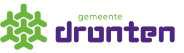 Vanaf 1 januari 2012 zijn er leges verschuldigd voor het aanvragen van een gehandicaptenparkeerkaart. Om in aanmerking te komen voor een dergelijke kaart moet er aan bepaalde eisen zijn voldaan. Onderstaand vindt u de bepalingen, zodat u kunt beoordelen of het aanvragen van een gehandicaptenparkeerkaart voor u zinvol is.GrondslagDe eisen voor een gehandicaptenparkeerkaart zijn vastgelegd in de wegenverkeerswet, Besluit administratieve bepalingen inzake het wegverkeer (BABW) en de Regeling Gehandicaptenparkeerkaart.Bedoeld voorBestuurders van een auto die slecht ter been zijn, of voor passagiers die continu afhankelijk zijn van een ander, om op de volgende plaatsen te mogen parkeren waar dat normaal niet (zondermeer) mag:Op een algemene gehandicaptenparkeerplaatsVoor onbeperkte tijd in een parkeerschijfzone (ook buiten de vakken) waar voor anderen een beperkte tijd is aangegeven (parkeerschijf is niet verplicht)Met gebruik van een parkeerschijf en voor maximaal 3 uren:Buiten de vakken in een woonerfOp plaatsen waar een parkeerverbod geldtLangs een gele onderbroken streep (een gele doorgetrokken streep geeft een stopverbod aan, hier mag uiteraard nooit worden geparkeerd).Soorten gehandicaptenparkeerkaartenBestuurderskaart: voor als u slecht ter been bent en zelf de auto bestuurt.Passagierskaart: voor als u bij vervoer continu afhankelijk bent van de bestuurder.Instellingskaart: voor Wlz-instellingen voor het vervoer van hun bewoners.VoorwaardenEen medische keuring is voor de bestuurderskaart en de passagierskaart noodzakelijk, tenzij uit een al aanwezig dossier de noodzaak blijkt. Het geneeskundig onderzoek wordt verricht door onze indicatieadviseur Oreon.Als u een bestuurderskaart aanvraagt, moet u met behulp van de gebruikelijke loophulpmiddelen niet in staat zijn een afstand van meer dan 100 meter aan één stuk te voet af te leggen.Als u een passagierskaart aanvraagt, moet u bij vervoer van deur tot deur continu afhankelijk zijn van de bestuurder. Ook bent u niet in staat even op de bestuurder te wachten als deze de auto parkeert.De aandoening of beperking moet langdurig van aard zijn (langer dan 6 maanden).De gehandicaptenparkeerkaart is (in beginsel) 5 jaar geldig en geldt voor de hele EU.De gehandicaptenparkeerkaart is persoonsgebonden en komt op naam van de aanvrager.Medisch adviesDe gemeente stuurt uw aanvraag in beginsel naar haar indicatieadviseur Oreon. Zij zullen met u een afspraak maken voor de medische keuring. Als het medische advies afwijzend is wordt dit aan u meegedeeld. De gemeente kan zo nodig met u bespreken of u alle feiten naar voren hebt gebracht. Als u het niet eens bent met het uiteindelijke besluit kunt u een bezwaarschrift indienen.Afhalen gehandicaptenparkeerkaartBij een positief advies op uw aanvraag krijgt u bericht dat de parkeerkaart is af te halen bij de publieksbalie in het gemeentehuis.Leges 2021Voor de aanvraag van een gehandicaptenparkeerkaart bent u leges verschuldigd op grond van de Legesverordening 2021.U moet leges ad € 84,15  betalen op het moment dat u voor de eerste keer een aanvraag indient. Pas als de leges zijn betaald, wordt de aanvraag in behandeling genomen. De leges is bedoeld om de kosten van het medisch advies te dekken. Als de aanvraag wordt afgewezen krijgt u de leges niet terug.Hebt u al een Gehandicaptenparkeerkaart, en vraagt u verlenging aan dan betaalt u bij gewijzigde omstandigheden € 84,15. Is er in uw situatie niets veranderd, dan is de aanvraag voor verlenging gratis. De eventuele kosten worden bij het ophalen van de pas in rekening gebracht.Als de kaart wordt toegekend, bent u daarnaast € 10,75  verschuldigd voor de kosten van de kaart. Dit bedrag moet u voldoen als u de kaart komt afhalen.Als de kaart tussentijds wordt gestolen, verloren of zo beschadigd raakt dat deze niet meer bruikbaar is, dan bent u voor een vervangende kaart voor de resterende looptijd € 10,75 leges verschuldigd.